Senegalhilfe-Verein e. V.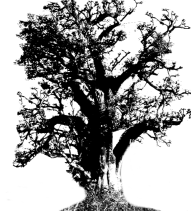 67705  Trippstadt   Hauptstraße 93Telefon 06306 9929798  Fax 06306 2632Trippstadt, im Juli 2018Liebe Freundinnen, liebe Freunde,das hat es noch nicht gegeben, seit  34 Jahren bin ich jährlich ein zweites Mal im Monat Mai nach Senegal geflogen. Aus familiären Gründen musste ich auch in diesem Jahr darauf verzichten. Viele Besuche in den Projekten und zusätzliche Gespräche mit den Verantwortlichen konnten deshalb nicht stattfinden. Erfreulicher Weise läuft alles gut. Es hat sich gezeigt, dass die senegalesischen Mitarbeiterinnen und Mitarbeiter gelernt haben, ihre Projekte selbstständig zu führen. Andererseits habe ich dabei noch mehr als bisher gelernt, wie hilfreich Fax, Telefon und E-Mail sein können. Auch bei der Fußballweltmeisterschaft haben sich diese schnellen Verbindungen bewährt. So haben wir unsere Freunde in Senegal nicht nur mit unserer Kenntnis überrascht, dass die senegalesische Fußballequipe zu den wenigen afrikanischen Mannschaften gehört die sich zur Teilnahme qualifiziert hat. Sie haben auch gerne unsere Glückwünsche zu den guten Spielen angenommen, mit denen Senegal fast das Achtelfinale geschafft hätte. Manche von uns haben sich auch an die Weltmeisterschaft vor 16 Jahren und den tollen Sieg Senegals über Frankreich erinnert.Senegal ist ein fußballbegeistertes Land, nicht nur auf der Zuschauerebene. Sport bedeutet viel für die Kinder und Jugendlichen, besonders das Fußballspielen was nicht viel kostet. Gegen Abend sind alle freien Plätze belegt. Auch vom Dach unseres Hauses in Mbour sehen wir, wie viele kleine Gruppen am Strand mit Badeschuhen oder auch barfuß den meist schlechten Bällen, die kaum die Luft halten, nachjagen. Aber sie spielen! So bereiten wir Kindern und Jugendlichen in unseren Einrichtungen, aber auch mitten im Busch, große Freude, wenn wir ihnen Bälle mitbringen. Deshalb dürfen sie in unserem Reisegepäck nicht fehlen. Sie sind so viel stabiler als die Bälle im Land und halten länger.Inzwischen geht der Bau einer 6. Klasse im Flüchtlingsdorf Louly Ndia zu Ende. Im neuen Schuljahr kann er bezogen werden und die Schule ist dann komplett. In der Schule im Lepradorf Peycouck müssen 2 Klassenzimmer wegen ihres schlechten baulichen Zustandes abgerissen und neu aufgebaut werden. In Mbour konnte mit Hilfe von Sponsoren drei kleine Werkstätten zum Teil mit Wohnraum errichtet und ehemaligen Lehrlingen als Existenzgrundlage übergeben werden. Für weitere Werkstätten werden im nächsten Jahr hoffentlich neue Mittel zur Verfügung stehen. Die Existenzgründungen liegen uns besonders am Herzen, helfen sie doch den Familien ein bescheidenes Leben in Sicherheit zu führen. Wie die Existenzhilfen für die Absolventen des Landwirtschaftlichen Ausbildungszentrums werden sie die Fluchtursachen bekämpfen.Sorgen bereitet uns, dass der Leiter des Behindertenzentrums in Tivaouane im nächsten Jahr in den Ruhestand gehen wird. Bis jetzt wird er von der Stadt bezahlt. Ob das so bleiben wird, ist offen. Nach der Regenzeit, die jetzt begonnen hat, wird Cordula Maier mit ihrer Gruppe die Arbeit in den großen Schulprojekten beenden können und ebenso im Kindergarten in Ndianda. Ursula Jung und Rita Kühle kümmern sich wie immer um mehr als 100 Patenkinder. Ich danke Ihnen für alle Hilfe und bitte Sie, auch weiterhin an unserer Seite zu bleiben.Mit freundlichen Grüßen und vielen guten Wünschen in der Ferien- und  SommerzeitIhre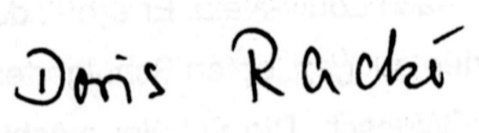 Senegalhilfe-Stiftung Konto Nr. 222 77  BLZ 540 502 20 Kreissparkasse Kaiserslautern     IBAN: DE25 5405 0220 0000 0222 77 Senegalhilfe-Verein e. V.  Konto Nr. 922 229 BLZ 502 20  Kreissparkasse Kaiserslautern     IBAN:  DE15 5405 0220 0000 9222 29  Anmerkung bzgl. des Datenschutzes:Der Senegalhilfe-Verein e.V. nimmt Ihren Datenschutz sehr ernst und behandelt Ihre personenbezogenen Daten vertraulich und entsprechend den gesetzlichen Vorschriften.Erhobene Daten: Wir erheben Daten bei der Anmeldung zum Verein und bei Spenden. Die Daten werden ausschließlich zur Versendung des Rundbriefes(siehe Anschrift) und zur Ausstellung einer Spendenbescheinigung verwendet und nicht an Dritte übermittelt.Sie haben ein Anrecht auf Berichtigung falscher Daten und auf die Sperrung oder Löschung Ihrer personenbezogenen Daten. In diesem Fall bitten wir um Benachrichtigung.